Муниципальное автономное дошкольное образовательное учреждение«Детский сад №24»Адрес: 173003,Великий Новгород, ул. Мусы Джалиля – Духовская, д.20а. 
Отчето результатах самообследования деятельности учрежденияза 2022 год1. Общие вопросы:1.1. Общая характеристика образовательной организации:Полное наименование: муниципальное автономное дошкольное образовательное учреждение «Детский сад № 24» Краткое наименование: МАДОУ № 24Юридический адрес: город Великий Новгород, ул. Мусы Джалиля–Духовская, д.20а. Телефон: 8(8162)280-145, 8(8162)280146, 898162)280147Режим и график работы: 10,5 часов в день, понедельник-пятница с 7.30 до 18.00, суббота, воскресение – выходной.1.2. Организационно-правовое обеспечение:Учредитель: Администрация Великого Новгорода, комитет по образованию, Великий Новгород, ул. Большая Московская, дом 21\6Свидетельство о внесении записи в Единый государственный реестр юридических лиц № 1035300267496 от 15.08.2011 г.Свидетельство о постановке на учёт в налоговом органе ИНН 5321051302 от 15.02.1995 г.Лицензия на осуществление образовательной деятельности от 26.02.2016 №409, серия 53Л01 №0000813.Образовательная организация действует на основании Устава МАДОУ, утвержденного Постановлением Администрации Великого Новгорода от 24.11.2015 № 4933.Прием детей в ДОУ осуществляется в соответствии с Приказом Минобрнауки РФ от 08.04.2014№293 «Об утверждении порядка приема на обучение по образовательным программам дошкольного образования» и Постановлением Администрации Великого Новгорода от 16.02.2016 № 540 «Об утверждении Порядка учета детей, подлежащих обучению по образовательным программам дошкольного образования, и комплектования муниципальных
образовательных организаций, реализующих основную образовательную программу дошкольного образования, муниципального образования - городского округа Великий Новгород».1.3. Структура управления деятельностью образовательной организации Управление дошкольным учреждением осуществляется в соответствии с законодательством Российской Федерации и Уставом ДОУ и строится на основе сочетания принципов единоначалия и коллегиальности. В 2022 году в МАДОУ был продлён Коллективный договор и в марте 2022 года зарегистрированы изменения к нему.Единоличным исполнительным органом Учреждения является заведующий МАДОУ № 24 Тохина Татьяна Николаевна.Коллегиальными органами управления Учреждением являются:наблюдательный совет, общее собрание работников Учреждения, педагогический советпрофсоюзный комитет МАДОУ № 241.4. Анализ контингента обучающихсяСредняя годовая численность воспитанников -  288 человек в том числе: дети до 3 лет – 63 человек и дети 3 года и старше – 225 человек. В учреждении функционирует 14 групп.  В 2022 г. произошло уменьшение количества воспитанников. Причины: открытие новых ДОУ в Северном и Псковском микрорайонах, снижение роста рождаемости. При этом в 2022 не было ни одного случая перевода воспитанников из МАДОУ № 24 по причине – некачественного оказания услуг дошкольного образования. В 2022 г. в МАДОУ № 24 успешно работает РЕСУРСНАЯ ГРУППА. Эта группа оказывает образовательные услуги для детей с диагнозом РАС. В данной группе созданы условия для социализации детей с РАС. В ресурсной группе работают воспитатель, каждого воспитанника с диагнозом РАС сопровождает тьютор. Также, с детьми работают учитель-дефектолог, инструктор по физкультуре, музыкальный руководитель. Это первый опыт открытия такой группы в Великом Новгороде, и он востребован. В 2022 году в МАДОУ № 24 открыты две комбинированные группы – для детей с тяжёлыми нарушения речи и задержкой психического развития.      Вывод: для сохранения контингента воспитанников необходимо продолжать работу по повышению удовлетворённости родителей образовательными услугами. Продумывать работу ДОУ по разнообразному оказанию образовательных услуг, отвечать на запросы родителей (законных представителей).2. Содержание образовательной деятельности:2.1. Образовательная программа. В ДОУ реализуется основная образовательная программа муниципального автономного дошкольного общеобразовательного учреждения «Детский сад № 24», которая разработана в соответствии с: -  Законом «Об Образовании Российской Федерации». ФЗ от 29.12.2012г. № 273 – ФЗ;- «Санитарно–эпидемиологическими требованиями к организациям воспитания и обучения, отдыха и оздоровления детей и молодёжи» СанПиН 2.4.3648-20;  - «Порядком организации и осуществления образовательной деятельности по основным общеобразовательным программам – образовательным программам дошкольного образования» приказ Министерства образования и науки Российской Федерации от 30.08. 2013г. № 1014;- «Федеральным государственным образовательным стандартом дошкольного образования» (Приказ Министерства образования и науки Российской Федерации (Минобрнауки России) от 17 октября 2013 г. N 1155 г. Москва "Об утверждении федерального государственного образовательного стандарта дошкольного образования")Срок реализации программы 6 лет.Основная образовательная программа муниципального автономного дошкольного образовательного учреждения «Детский сад № 24» обеспечивает разностороннее развитие детей в возрасте от 1 до 8 лет с учетом их возрастных и индивидуальных особенностей по образовательным областям: социально-коммуникативное развитие; познавательное развитие; речевое развитие; художественно – эстетическое развитие; физическое развитие. Все они способствую личностному развитию детей раннего и дошкольного возраста. Конкретное содержание указанных образовательных областей зависит от возрастных и индивидуальных особенностей детей, определяется целями и задачами Программы и может реализовываться в различных видах деятельности (общении, игре, познавательно-исследовательской деятельности).Целью работы с детьми является поддержка становления, проявления и развития у воспитанников основ ключевых компетентностей (социальной, коммуникативной, деятельностной, информационной, здоровьесберегающей), признаками приобретения и проявления которых является инициативность, активность, любознательность, самостоятельность воспитанников. Программа сформирована в соответствии с принципами и подходами, определёнными Федеральным государственным образовательным стандартом дошкольного образованиясодержание программы соответствует основным положениям возрастной психологии и дошкольной педагогики, при этом имеет возможность реализации в практике дошкольного образования;обеспечивает единство воспитательных, развивающих и обучающих целей и задач процесса образования детей дошкольного возраста;строится с учётом принципа интеграции образовательных областей в соответствии с возрастными возможностями и особенностями воспитанников, спецификой и возможностями образовательных областей;основывается на комплексно-тематическом принципе построения образовательного процесса;предусматривает решение программных образовательных задач в совместной деятельности взрослых и детей и самостоятельной деятельности детей в рамках образовательной деятельности и при проведении режимных моментов в соответствии со спецификой дошкольного образования;предполагает построение образовательного процесса на адекватных возрасту формах работы с детьми.Приоритетным направлением в деятельности образовательного учреждения является социализация и самореализация детей в познавательно-речевом развитии детей посредством приобщения детей старшего дошкольного возраста к родному краю детей 5-8 лет.          Используются формы и методы, вызывающие развитие эмоций и чувств детей по отношению к родному городу, способствующих проявлению активной деятельностной позиции: непосредственное познание достопримечательностей родного города на прогулках и экскурсиях, чтение произведений детской литературы, в которой представлена художественно-эстетическая оценка родного края. Организуется просмотр слайдов и видеофильмов о городе, которые позволяют приблизить достопримечательности к ребенку, рассмотреть их в деталях, пережить чувства удивления, восхищения. Дети старшего дошкольного возраста включаются в празднование событий, связанных с жизнью города, — День рождения города, празднование военных триумфов, памятные даты, связанные с жизнью и творчеством знаменитых горожан. Дети старшего дошкольного возраста с интересом посещают музеи родного города.         Активная позиция старших дошкольников обеспечивается созданием в группе уголка краеведения, в котором ребенку предоставляется возможность действовать с картой города, рисовать, рассматривать книги и иллюстрации, создавать коллажи и макеты, играть с использованием макетов.        Представление о малой родине является содержательной основой для осуществления разнообразной детской деятельности.        Интеграция краеведческого содержания с разными видами деятельности детей может состоять в следующем:1.Участие детей в целевых прогулках, экскурсиях по городу обеспечивает необходимую двигательную активность и способствует сохранению и укреплению здоровья дошкольников.2. Обсуждение с детьми правил безопасного поведения в городе («Как правильно переходить дорогу», «Что можно, чего нельзя делать на улице города» и др.).3. Участие в совместном с воспитателем труде на участке детского сада (посильная уборка участка после листопада, подкормка птиц, живущих в городе).4. Развитие эстетического восприятия и суждений в процессе чтения произведений художественной литературы о малой родине, накопление опыта участия в разговорах, беседах о событиях, происходящих в родном городе, о достопримечательностях родного города, участие в придумывании сказок и историй о достопримечательностях малой родины.         5. Рассматривание дидактических картинок, иллюстраций, отражающих отношение людей к малой родине (высаживание деревьев и цветов в городе, возложение цветов к мемориалам воинов, украшение города к праздникам и пр.).В основную образовательную программу МАДОУ № 24 включены адаптированные программы для детей с ограниченными возможностями здоровья. Они построены с учётом индивидуальных заключений территориальной психолого-медико-педагогической комиссии (ТПМПК). В 2021 г. все дети, имеющие заключение ТПМПК, получили квалифицированную помощь в соответствии с рекомендациями, 18 детей получили направления и переведены в специализированные группы других ДОУ.Выводы по разделу:Образовательная деятельность построена в МАДОУ № 24 в соответствии с основной образовательной программой, которая написана в соответствии с федеральным государственным стандартом и соответствует основным принципам государственной политики РФ в области образования. Образовательный процесс детского сада направлен на формирование общей культуры, духовно-нравственное, социальное, личностное и интеллектуальное развитие воспитанников, формирование у детей дошкольного возраста предпосылок к учебной деятельности на этапе завершения дошкольного возраста. Большое внимание уделяется формированию у воспитанников предпосылок к здоровому образу жизни и созданию условий для детей с ограниченными возможностями здоровья и особыми образовательными потребностями.Образовательная деятельность МАДОУ № 24 – это комплекс, включающий в себя реализацию основной образовательной программы, дополнительное образование детей по различным направлениям, сетевое сотрудничество с различными организациями.3. Кадровый состав образовательной организации в 2022 годуПедагогический процесс в ДОУ обеспечивают 38 педагогических работников, в т.ч.:        -  заведующий -1 чел.;        -  старший воспитатель – 2 чел.;        - музыкальных руководителя -2 чел.;        - инструктор по физкультуре – 2 чел.;        - 8 педагогов дополнительного образования (в т.ч. 6 человек совместителей);        -  учитель-логопед- 2 чел.        - учитель- дефектолог – 1 чел.;        - воспитатели – 21 чел.        - тьютор – 8 чел. Образование педагогов.31 педагогический работник имеет высшее педагогическое образование и 7 человек – среднее специальное педагогическое образование.заведующий и старшие воспитатели высшее педагогическое и управленческое образование.Педагогический стаж (педагогические работники и руководители):до 5 лет – 11 педагогов свыше 20 лет – 8 педагогов Не имеют категории - 1 педагог (0,2%)Соответствие занимаемой должности – 12 педагогов (30,7%)Первая квалификационная категория –  8 педагогов (20,5%)Высшая квалификационная категория – 15 педагогов (38,4%)Выводы: МАДОУ № 24 полностью укомплектовано педагогическими кадрами, уровень образования соответствует требованиям занимаемых должностей. Изменение критериев стимулирования педагогических работников помогло мотивировать педагогов на их профессиональный рост, повышения уровня самообразования. План по аттестации педагогов выполнен полностью. В ДОУ разработана система наставничества. Наметился рост числа аттестованных на высшую категорию педагогических работников (в 2015 году всего 2 педагога имели высшую категорию)Профессиональный уровень педагогов. В 2022 году педагоги МАДОУ № 24 прошли курсовую подготовку в Государственном областном автономном учреждении дополнительного профессионального образования «Региональный институт профессионального развития» по следующим программам: Использование информационно-коммуникационных технологий педагогом дошкольной образовательной организации (Ерофеева Е.Г., Макарова Е.Е.)Комплексное сопровождение детей с ОВЗ в дошкольной образовательной организации (инклюзивное образование, группы компенсирующей направленности) (Федулова М.Н., Кожевникова Е.А., Чистякова О.В.)Качество дошкольного образования и его оценка с использованием инструментария МКДО» (Ланцова Л.Ю., Шибкова Г.А., Ржахова А.М.)Современные методики и технологии развития детей раннего возраста. Организация поддерживающего образовательного пространства (Степанова Н.Д.)Практическое применение современных инструментов сопровождения детей с расстройствами аутистического спектра («Санкт-Петербургский медико-социальный институт») (тьютор Стасюк О.Г.)Вывод: численность педагогических работников, прошедших повышение квалификации/профессиональную переподготовку по профилю педагогической деятельности, в том числе по работе с детьми с ОВЗ (наличие документа о ПК) составляет 100%.4. Анализ качества обучения воспитанников:4.1. Динамика качества обучения воспитанников за 5 лет.Данные мониторинга (анализ журналов достижений детей):Методическая и научно-исследовательская деятельность:Общая характеристика: Методическая работа в МАДОУ - это целостная система, основанная на достижениях науки в области дошкольной педагогики, передового опыта и конкретном анализе затруднений педагогов, система взаимосвязанных мер, действий и мероприятий, направленных на всестороннее повышение профессионального мастерства каждого педагога, на обобщение и развитие творческого потенциала педагогического коллектива в целом, и, в конечном счёте – на достижение оптимальных результатов образования, воспитания и развития детей и реализацию ФГОС ДО. Основными задачами методической работы являются: - обучение и развитие педагогических кадров, управление повышением их квалификации; - выявление, изучение, обобщение и распространение передового педагогического опыта педагогов МАДОУ; - подготовка методического обеспечения для осуществления образовательного процесса; - координация деятельности МАДОУ и семье в обеспечении всестороннего непрерывного развития воспитанников; - координация деятельности МАДОУ с учреждениями окружающего социума для реализации задач развития воспитанников и МАДОУ в целом; - анализ качества работы с целью создания условий для обеспечения позитивных изменений в развитии личности воспитанников через повышение профессиональной компетентности педагогов. Подходы к организации методической работы в МАДОУ основаны на:  системно-деятельном подходе: понимании целей и задач деятельности МАДОУ, его статуса и условий, а также обеспечения целостности образовательного процесса в условиях использования вариативных программ и технологий с учетом влияния на него внешних и внутренних связей;  личностно-ориентированном подходе: обеспечении более полного раскрытия возможностей и способностей каждого педагога и ребенка, коллектива в целом, направленности на развитие  дифференцированном подходе: учете уровня профессиональной компетенции и индивидуальных образовательных запросов в построении системы методической работы в МАДОУ;  мотивационно - стимулирующем подходе: использовании различных стимулов, вызывающих интерес и мотивы деятельности;  коррекционном подходе: своевременном устранении выявленных в ходе педагогического мониторинга недостатков и причин, их вызывающих. Центром всей методической работы является работа методического кабинета МАДОУ № 24, которому принадлежит ведущая роль в оказании помощи педагогам, в том числе, молодым специалистам, в организации образовательного процесса, обеспечении их непрерывного саморазвития, обобщении передового педагогического опыта, повышении компетентности родителей в вопросах воспитания и обучения детей. Методический кабинет дошкольного учреждения соответствует таким требованиям как информативность, доступность, эстетичность, содержательность, обеспечение мотивации и активности в развитии. Реализация информационно - аналитической функции управления дошкольным учреждением обуславливает в методическом кабинете формирование информационного банка данных, где определяются источники, содержание, направленность информации.В 2022 году МАДОУ № 24 присвоен статус «Стажировочная площадка» в системе образования Новгородской области по направлению «Инклюзивная модель обучения детей с РАС в дошкольной образовательной организации (ресурсная группа)».С сентября 2022 г. ДОУ является Центром результативного опыта, целью которого – распространение эффективного опыта работы МАДОУ № 24 по оказанию помощи в развитии профессиональной компетентности педагогов ДОУ Великого Новгорода по работе с детьми с РАС.В 2022 г. в научно-методическом журнале «Ментор» неоднократно публиковались статьи по результативному опыту наших педагогов.Аналитический отчет об участии образовательной организации в профессионально-ориентированных конкурсах, семинарах, выставках и т.п. ДИПЛОМ ОБЩЕСТВЕННОГО ПРИЗНАНИЯ в городском фестивале «ПРОФИ-СТАРТ» (Макарова Е.Е., Иванова А.Е., Евдокимова А.С., Странникова Л.М.)Областная акция «Мой папа самый лучший» (Ерофеева Е.Г., Строк Е.В.)Городской конкурс «Лес в творчестве юных» (Шибкова Г.А., Странникова Л.М., Ланцова Л.Ю.)Городской фестиваль «Дорожная безопасность» (Ланцова Л.Ю.)Областной творческий конкурс «Подари жизнь» (Строк Е.В. (Кукштель В. - ПОБЕДИТЕЛЬ), Чистякова О.В., Захарчук О.В., Буравлёва Е.В., Ланцова Л.Ю., Карпович Н.А., Недоцук Н.М., Степанова Н.Д., Можаева И.А., Фомченко А.М., Странникова Л.М., Шибкова Г.А., Иванова А.Е., Фельтман К.В., Ржахова А.М., Повидыш В.В., Владимирова А.В.)Городской конкурс «Мой любимый книжный герой» (Владимирова А.В., Повидыш В.В., Ржахова А.М., Строк Е.В., Шибкова Г.А., Иванова А.Е.)«Бэби-профи» (Строк Е.В.) 2021«Загляните в мамины глаза» (Шибкова Г.А., Повидыш В.В., Странникова Л.М.)Зимние олимпийские игры, 3-е место в мини-хоккее (кузьмин В.В.)«Первый шаг к ГТО» (Макарова Е.Е., Кузьмин В.В.)Городской открытый конкурс «Юный доброволец» 4 этапа (Ланцова Л.Ю.)Городской фестиваль чтецов «Радуга талантов» (Строк Е.В., Чистякова О.В. Степанова Н.Д., Можаева И.А.)Городской конкурс «Невероятное космическое путешествие» (Чистякова О.В., Петрова И.Ю., Недоцук Н.М., Карпович Н.А., Ланцова Л.Ю., Фомченко А.М., Можаева И.А.)Фестиваль творчества воспитанников ДОУ В. Новгорода «Детский Альбом – 2022» (Ерофеева Е.Г., Странникова Л.М., Ланцова Л.Ю., Иванова А.Е.)Городской конкурс «Беби-профи» (Чистякова О.В., Фомченко А.М., Можаева И.А., Шибкова Г.А.) - заявкаТрансляция опыта педагогов «ресурсной группы» для детей с РАС.Публикация в газете «Новгород» (о работе ресурсной группы) Публикации в сборнике методических материалов «Инклюзивный воркшоп» (куратор Иванова К.А., воспитатель Владимирова А.В., тьюторы: Дмитриева О.Е., Малиновская Н.В., Давыдова Ю.П.)Городская научно-практическая конференция «Образование детей с РАС в Великом Новгороде»Экспертная встреча образовательного проекта «Тьюторы – детям»Городской конкурс педагогических компетенций в сфере помощи людям с РАС "Ментор 2022" (Владимирова А.В., Иванова К.А., Давыдова Ю.П., Кузьмин В.В., Малиновская Н.В., Дмитриева О.Е., Анфилатова Н.С., Яковлева О.Ю., Федулова М.Н.)        Весенний региональный фестиваль тьюторов в Государственном университете имени Ярослава Мудрого (Давыдова Ю.П.) Участие педагогов в различных мероприятиях:Городской конкурс «Первые шаги в профессию» МЕТОДИЧЕСКАЯ РАЗРАБОТКА (Ланцова Л.Ю., Петрова И.Ю., Гликова Ю.Н. - З МЕСТО; Чистякова О.В., Шибкова Г.А., Евдокимова А.С.)2 МЕСТО в городском конкурсе «Дорожная азбука» МЕТОДИЧЕСКАЯ РАЗРАБОТКА (Гликова Ю.Н., Странникова Л.М., Ерофеева Е.Г.)Мастер-классы в библиотеке «Читай-город» (Чистякова О.В. и Строк Е.В., Давыдова Ю.П. и Шибкова Г.А.)Фестиваль мастер-классов (Ерофеева Е.Г., Странникова Л.М.) – ДИПЛОМ ОБЩЕСТВЕННОГО ПРИЗНАНИЯ«Мастерская творческих идей» (Чистякова О.В., Шибкова Г.А., Ланцова Л.Ю., Петрова И.Ю., Строк Е.В.)Конкурс педагогических компетенций в сфере помощи людям с РАС "Ментор 2022» (8 педагогов – победители в различных номинациях) «Духовно-нравственное воспитание детей в образовательных учреждениях» в рамках проведения Дней науки в НовГУ им. Ярослава Мудрого (Ерофеева Е.Г., Строк Е.В.)ЗАПЛАНИРОВАНО: выступления педагогов (7 человек) в РИПРеРабота с родителями: Организация образовательной деятельности обеспечивает реализацию образовательных областей интегрировано, с учетом интересов и потребностей детей, в тесном взаимодействии воспитателей, специалистов и родителей, которые являются и помощниками, и активными участниками образовательных мероприятий. Основная цель взаимодействия педагогов и родителей – совместные действия по охране жизни и здоровья, содействию своевременному развитию потенциальных возрастных возможностей и индивидуальных способностей ребенка; воспитанию привычки к здоровому образу жизни, осознанному отношению к себе и другим людям, окружающему миру. С целью знакомства детей с профессиями, в 2022 году педагогами и родителями были организованы мастер-классы для детей.В 2022 году были организованы флэшмобы: «Мой папа самый лучший!», «Мамочка (бабушка) любимая моя», «Широкая Масленица», «ГЕРОИ ПОБЕДЫ», участие в акции «ОКНА ПОБЕДЫ»Сетевое взаимодействие.Деловые партнерские отношения с социальными институтами детства строятся на основе Договоров, направлены на обеспечение комплекса условий для расширения представлений о ближайшем социальном окружении и мире в целом, познавательно-речевого, социально-нравственного и художественно-эстетического развития детей.Для реализации основной образовательно программы ДОУ сотрудничало в 2022 году:7. Результативность воспитательной системы образовательной организации:Охват учащихся дополнительным образованием В детском саду в 2022 году реализовались дополнительные образовательные услуги на платной основе: «Волшебная палитра» (изостудия) - для детей от 3 до 7 лет«Волшебные ладошки» (лепка из солёного теста) - для детей от 1 до 3 лет«Тили-тили-тесто» (лепка из солёного теста) - для детей от 3 до 5 лет«Весёлыё нотки» - для детей от 1 до 3 лет «Весёлая гимнастика для малышей «Непоседы» -«Конструирование» - для детей 5 - 7 лет«Читай-ка» - для детей 6 - 7 лет «Английский для детей» - для детей 5 - 7 летВ ДОУ разработана программа дополнительного образования детей, включающая в себя рабочие программы по различным направлениям. Программа дополнительного образования охватывает детей от 1 года и даёт возможность им попробовать свои силы в изодеятельности, спорте, конструировании и др. Качественно оказываемые платные услуги помогают поднять рейтинг детского сада в глазах родительской общественности.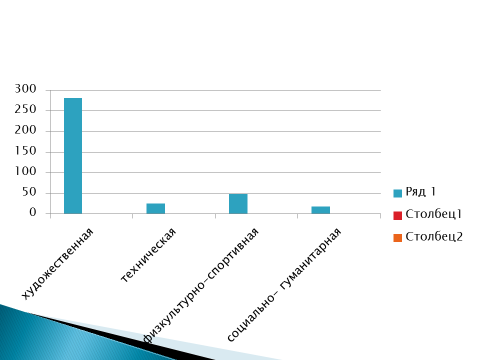 Проблема: воспитанники, в основном, пользуются не более 2 платных услуг. Родители воспитанников подготовительных групп отказываются от платных услуг в связи с посещением городских студий и кружков, подготовительных курсов к школе.  Решение проблемы: заинтересовать заказчиков в необходимости получения дополнительного образования воспитанниками через систему открытых занятий, дней открытых дверей.ОБЩИЕ ВЫВОДЫ:1. Годовые задачи реализованы в полном объёме. У детей   прослеживается динамика роста уровней развития ключевых компетентностей, особенно деятельностная, коммуникативная, социальная.2. Сравнительный анализ выполнения основных разделов годового плана показывает стабильность работы и динамику развития педагогического коллектива.3. Проводиться работа по насыщению развивающей предметно-пространственной среды в группах.4. В ресурсной группе у детей с РАС наблюдается положительная динамика (питание, сон, утренний круг и др.)4. В МАДОУ создана система дополнительного образования в рамках единого образовательного пространства.ПОКАЗАТЕЛИДЕЯТЕЛЬНОСТИ ДОШКОЛЬНОЙ ОБРАЗОВАТЕЛЬНОЙ ОРГАНИЗАЦИИ, ПО результатам САМООБСЛЕДОВАНИЯпо состоянию на 31.12.2022Рассмотрен на Педагогическом советеПротокол № 2 от 28.02.2023 г.Заведующий МАДОУ № 24: _____________________    Тохина Т.Н.    М.П.КомпетентностьРанний возраст(%)Ранний возраст(%)Младший возраст(%)Младший возраст(%)Старший возраст(%)Старший возраст(%)Старший возраст(%)н/гк/гн/гк/гк/гн/гк/гЗдоровьесберегающая29,2 %48,2 %48,2 %62 %62 %70,5 %81,8 %Социальная24,4 %42,2 %39 %54,8 %54,8 %57,4 %71,2 %Коммуникативная24,4 %39 %42,2 %57,4 %57,4 %57,4%68,4 %Деятельностная24,4 %48,2 %44,8 %57,4%57,4%59,5 %69,7 %Информационная22,8 %39 %39 %48,2 %48,2 %49,7%69,7 %ВыводПроблемное полеПерспектива (система мер)Анализ результатов мониторинга показал, что по сравнению с предыдущим годом информационная и здоровьесберегающая компетентности выросла у воспитанников в среднем на 10,7%, а показатели социальной и коммуникативной компетентностей в среднем выросли на 9,7% . По сравнению с предыдущим годом дети раннего и младшего дошкольного возраста имеют низкие показатели развития коммуникативной компетентности. Оптимизировать работу педагогов по формированию у детей коммуникативной компетентности через моделирование развивающей предметно-пространственной среды; индивидуальной работы с родителями, проведение семинаров-практикумов, консультаций, организацию мастер-классов, систематическое посещение КИР, ЦРО и сетевых сообществ.УчреждениеСовместно решаемые задачиФормы работыДетская поликлиника № 3Мониторинг состояния здоровья; профилактика простудных заболеванийОсмотр врачом-педиатром;Консультирование родителей;Назначения, сопровождение в период после болезни;Знакомство с профессиями и профессиональными действиями (врач, м/с)Библиотека «Читай-город»Приобщение детей к культуре чтенияИспользование фонда библиотеки;Посещение тематических выставок;Участие в конкурсахЦПМССЛогопедическое и психологическое обследование воспитанниковПроведение тестирования;Консультирование педагогов и родителейОбластная филармонияЗнакомство с музыкальными инструментами, приобщение детей к культуреПосещение концертов, выступления артистов на базе ДОУ Театр «ЛАД»Знакомство с русским народным фольклорными традициями Театрализованные народные праздники в соответствии с народным календарёмТеатр «Ильмера»Знакомство с русским народным фольклорными традициямиТеатрализованные народные праздники в соответствии с народным календарёмДом народного творчестваЗнакомство и приобщение к русским народным фольклорными традициями, праздникамиПосещение выставок, занятий согласно плана совместной деятельности N п/пПоказателиЕдиница измерения1.Образовательная деятельность1.1Общая численность воспитанников, осваивающих образовательную программу дошкольного образования, в том числе:человек2881.1.1В режиме полного днячеловек2881.1.2В семейной дошкольной группечеловек01.1.3В форме семейного образования с психолого-педагогическим сопровождением на базе дошкольной образовательной организациичеловек01.2Общая численность воспитанников в возрасте до 3 летчеловек631.3Общая численность воспитанников в возрасте от 3 до 8 летчеловек2251.4Численность/удельный вес численности воспитанников в общей численности воспитанников, получающих услуги присмотра и ухода:человек/%100%1.5Численность/удельный вес численности воспитанников с ограниченными возможностями здоровья в общей численности воспитанников, получающих услуги:человек/%25 чел/8,6 %1.6Средний показатель пропущенных дней при посещении дошкольной образовательной организации по болезни на одного воспитанникадень7,21.7Общая численность педагогических работников, в том числе:человек331.7.1Численность/удельный вес численности педагогических работников, имеющих высшее образованиечеловек/%22 \631.7.2Численность/удельный вес численности педагогических работников, имеющих высшее образование педагогической направленности (профиля)человек/%22\631.7.3Численность/удельный вес численности педагогических работников, имеющих среднее профессиональное образованиечеловек/%13\37,11.7.4Численность/удельный вес численности педагогических работников, имеющих среднее профессиональное образование педагогической направленности (профиля)человек/%13\37,11.8Численность/удельный вес численности педагогических работников, которым по результатам аттестации присвоена квалификационная категория, в общей численности педагогических работников, в том числе:человек/%21\601.8.1Высшаячеловек/%15\38,41.8.2Перваячеловек/%8\20,51.9Численность/удельный вес численности педагогических работников в общей численности педагогических работников, педагогический стаж работы которых составляет:человек/%1.9.1До 5 летчеловек/%3\91.9.2Свыше 30 летчеловек/%4\11,41.10Численность/удельный вес численности педагогических работников в общей численности педагогических работников в возрасте до 30 летчеловек/%5\14,21.11Численность/удельный вес численности педагогических работников в общей численности педагогических работников в возрасте от 55 летчеловек/%6\17,11.12Численность/удельный вес численности педагогических и административно-хозяйственных работников, прошедших за последние 5 лет повышение квалификации/профессиональную переподготовку по профилю педагогической деятельности или иной осуществляемой в образовательной организации деятельности, в общей численности педагогических и административно-хозяйственных работниковчеловек/%35\1001.13Численность/удельный вес численности педагогических и административно-хозяйственных работников, прошедших повышение квалификации по применению в образовательном процессе федеральных государственных образовательных стандартов в общей численности педагогических и административно-хозяйственных работниковчеловек/%33\1001.14Соотношение "педагогический работник/воспитанник" в дошкольной образовательной организациичеловек/человек33\2881.15Наличие в образовательной организации следующих педагогических работников:1.15.1Музыкального руководителяда/нетда1.15.2Инструктора по физической культуреда/нетда1.15.3Учителя-логопедада/нетда1.15.4Логопедада/нетнет1.15.5Учителя-дефектологада/нетда1.15.6Педагога-психологада/нетнет2.Инфраструктура2.1Общая площадь помещений, в которых осуществляется образовательная деятельность, в расчете на одного воспитанникакв. м2,62.2Площадь помещений для организации дополнительных видов деятельности воспитанниковкв. м3002.3Наличие физкультурного залада/нетда2.4Наличие музыкального залада/нетда2.5Наличие прогулочных площадок, обеспечивающих физическую активность и разнообразную игровую деятельность воспитанников на прогулкеда/нетда